Käännä 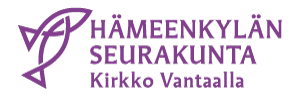 		AVUSTUSHAKEMUS / JOULU 2021Avustushakemuksia otetaan vastaan pe  10.12. asti.Hämeenkylän seurakunnan kirkkoherranvirastossa (Auratie 3)postitse (Diakoniatyö, Hämeenkylän seurakunta, Auratie 3, 01630 VANTAA)sähköpostilla (diakonia.hameenkyla@evl.fi)Muista liitteet, puutteellisia hakemuksia ei käsitellä!Hakemukset käsitellään tapauskohtaisesti. Päätöksestä ilmoitetaan 16.12. mennessä. Muut samassa taloudessa asuvat / People living in the same addressOnko perheesi saanut ennen avustusta diakoniatyöltä?			 Kyllä / Yes		 Ei / NoHave your family gotten help from diaconia before?Kerro lyhyesti perheesi tilanteesta ja joulun ajan avuntarpeesta?Describe your family’s financial situation and need for help for Christmas?Täytä huolellisesti tiedot perheenne tuloista ja menoista. Puutteellisia hakemuksia ei käsitellä.Fill in carefully all incomes/expences. We won’t handle applications with incomplete information.Olen selvittänyt rehellisesti taloudellisen tilanteeni kokonaisuudessaan huomioiden kaikki talouteeni kuuluvat henkilöt ja siihen vaikuttavat tekijät. Hyväksyn, että tiedot hakemuksista tallennetaan diakoniatyön asiakasjärjestelmään.I have honestly explained my financial situation, including all members of my family andthe things effecting my daily life. I accept that the application will be saved to diaconia’s customer data systemVantaalla ___ / ___ . 2021   Allekirjoitus / Signature  ______________________________________HUOM! Liitä hakemukseen viimeisin toimeentulotukipäätös tai edellisen kuukauden tiliote kokonaisuudessaan. Ainoastaan liitteiden kanssa palautetut hakemukset käsitellään.Attach the latest papers from Kela, or the account statement from the last month.Only applications with attachment needed will be considered.Sukunimi / SurnameEtunimet / First nameHenkilötunnus / Social security numberOsoite / Home addressOsoite / Home addressPostinumero ja – paikka / Postal codeSähköpostiosoite / E-mail addressSähköpostiosoite / E-mail addressPuhelinnumero / Phone numberNimi / NameHenkilötunnus / Social security number